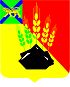 КОНТРОЛЬНО-СЧЕТНАЯ КОМИССИЯМИХАЙЛОВСКОГО МУНИЦИПАЛЬНОГО РАЙОНА ул. Красноармейская. д. 24, с. Михайловка, Михайловский район Приморский крайЗаключение 	На проект  Постановления администрации Михайловского муниципального района «О внесении изменений в  постановление администрации Михайловского    муниципального района  от 01.02.2021г.   № 103-па «Об утверждении муниципальной программы  развития образования    Михайловского  муниципального района на 2021-2025 годы».        27.06.2022 г.                                                                                                             № 23       Правовая основа финансово-экономической экспертизы включает в себя:       Бюджетный кодекс РФ;  Федеральный закон от 06.10.2003 № 131-ФЗ «Об общих принципах организации местного самоуправления в Российской Федерации»;  решение Думы Михайловского муниципального района от 31.03.2022г. № 192  «О внесении изменений и дополнений в  решение Думы Михайловского муниципального района от 09.12.2021г. № 156 «Об утверждении районного бюджета Михайловского муниципального района на 2022 год и плановый период  2023 и 2024 годы»;  решение Думы Михайловского муниципального района от 28.10.2021г. № 135 «Об утверждении Положения о Контрольно-счетной комиссии Михайловского муниципального района»,   постановление администрации Михайловского муниципального района  от 25.08.2010г. № 1060-па  «Об утверждении Порядка принятия решений о разработке долгосрочных целевых программ, их формирования и реализации на территории Михайловского муниципального района и Порядка проведения оценки эффективности реализации долгосрочных целевых программ»  (в ред. постановлений от 29.08.2011г. № 813-па, от 04.10.2013г. № 1318-па),   Заключение Контрольно-счетной комиссии Михайловского муниципального района   от 16.05.2022г. № 15        Предмет экспертно-аналитического мероприятия:         Проект Постановления администрации Михайловского муниципального района  «О внесении изменений в  постановление администрации Михайловского    муниципального района  от 01.02.2021г.   № 103-па «Об утверждении муниципальной программы  развития образования    Михайловского  муниципального района на 2021-2025 годы».            Постановление представлено  на экспертизу  с целью: приведения Постановления администрации Михайловского    муниципального района  от 01.02.2021г.   № 103-па «Об утверждении муниципальной программы  развития образования    Михайловского  муниципального района на 2021-2025 годы» в соответствие объемов бюджетных ассигнований «Муниципальной программы развития образования    Михайловского  муниципального района на 2021-2025 годы»           объемам бюджетных ассигнований утвержденных   решением Думы Михайловского муниципального района от 31.03.2022г. № 192  «О внесении изменений и дополнений в  решение Думы Михайловского муниципального района от 09.12.2021г. № 156 «Об утверждении районного бюджета Михайловского муниципального района на 2022 год и плановый период  2023 и 2024 годы», приведения Постановления администрации Михайловского    муниципального района  от 01.02.2021г.   № 103-па «Об утверждении муниципальной программы  развития образования    Михайловского  муниципального района на 2021-2025 годы» в соответствии с Заключением  Контрольно-счетной комиссии Михайловского муниципального района от 16.05.2022г. № 15.            В ходе проведения экспертно-аналитического мероприятия  установлено:     1.  Согласно Заключения   Контрольно-счетной комиссии Михайловского муниципального района от 16.05.2022г. № 15  паспорт Программы приведен в  соответствие с  требованиями, установленными    Постановлением  администрации Михайловского муниципального района  от 25.08.2010г.   № 1060-па  «Об утверждении Порядка принятия решений о разработке долгосрочных целевых программ, их формирования и реализации на территории Михайловского муниципального района и Порядка проведения оценки эффективности реализации долгосрочных целевых программ» (в ред. постановлений от 29.08.2011г. № 813-па, от 04.10.2013г. № 1318-па), в том числе:     а) раздел «Задачи программы» Паспорта Программы дополнен  пунктами   с 31 по 39 следующего содержания:      31) Введение и обеспечение функционирования системы персонифицированного дополнительного образования детей, подразумевающей предоставление детям именных сертификатов дополнительного образования с возможностью использования в рамках механизмов персонифицированного финансирования     32) методическое и информационное сопровождение поставщиков услуг дополнительного образования, независимо от их формы собственности, семей и иных участников системы персонифицированного дополнительного образования     33) Повышение качества образования в образовательных организациях района.     34) Совершенствование системы моральных и материальных стимулов для сохранения в образовательном учреждении лучших педагогов и постоянного повышения их квалификации, а также для привлечения в школу молодых специалистов.     35) Создание условий для закрепления педагогических кадров в образовательных организациях.     36) Внедрение эффективных механизмов организации непрерывного образования (формальное и неформальное дополнительное образование педагогических работников и специалистов, обеспечивающее оперативное обновление востребованных компетентностей), подготовки и переподготовки профессиональных кадров.     37) Усиление профориентационной работы по педагогической направленности.     38) Обеспечение мер социальной поддержки педагогическим кадрам.     39) Реализация образовательными учреждениями проектов, которые осуществляются в рамках инициативного бюджетирования по направлению «Твой проект».    б) паспорт программы дополнен разделом «Ресурсное обеспечение Программы» с разбивкой по программам и подпрограммам, и   детализацией  предусмотренных расходов по годам, источникам финансирования, привлекаемых для реализации Программы.в) паспорт программы дополнен разделом «Перечень основных мероприятий Программы». Перечень составлен  в соответствии с пунктом  4 приложения № 2(требования) к Порядку, утвержденному  Постановлением  администрации Михайловского муниципального района  от 25.08.2010г.   № 1060-па.   Мероприятия, предусмотренные для  исполнения,  распределены  по  программам и подпрограммам   с  учетом источников финансирования, привлекаемых для реализации программных мероприятий и  оценкой расходов  по годам. Параметры финансового обеспечения реализации предусмотренных  мероприятий соответствуют объемам бюджетных ассигнований, предусмотренных  разделом «Ресурсное обеспечение Программы».     Объемы бюджетных ассигнований, предусмотренных  проектом Постановления для исполнения  Программы  на 2022 год  в сумме 807 084,016 тыс. рублей с учетом средств внебюджетных источников в сумме 16 000,00 тыс. рублей, скорректированы и соответствуют  объемам     бюджетных расходов в сумме 791 084,016 тыс. рублей (без учета средств  внебюджетных источников  16 000,00 тыс. рублей), направленных на реализацию Программы из средств районного бюджета и целевых безвозмездных поступлений краевого бюджета,  утвержденных  решением  Думы Михайловского муниципального района от 31.03.2022г. № 192  «О внесении изменений и дополнений в  решение Думы Михайловского муниципального района от 09.12.2021г. № 156 «Об утверждении районного бюджета Михайловского муниципального района на 2022 год и плановый период  2023 и 2024 годы».      В разделах  «Объемы бюджетных ассигнований», «Ресурсное обеспечение Программы», «Перечень основных мероприятий Программы» средства, направленные на реализацию  Программы распределены в разрезе каждой программы и подпрограммы по годам, бюджетам и мероприятиям.          2. В ходе проведения экспертно-аналитического мероприятия Контрольно-счетной комиссией установлено отсутствие коррупциогенных факторов (признаков) в анализируемом Проекте постановления.      Результат экспертно-аналитического мероприятия:     1. По итогам проведенной Контрольно-счетной комиссией экспертизы проекта постановления администрации Михайловского муниципального района  «О внесении изменений в  постановление администрации Михайловского    муниципального района  от 01.02.2021г.   № 103-па «Об утверждении муниципальной программы  развития образования    Михайловского  муниципального района на 2021-2025 годы»                           установлено:     - нарушения,  указанные в  Заключении   Контрольно-счетной комиссии Михайловского муниципального района от 16.05.2022г. № 15,  устранены в полном объеме.       Муниципальная  программа   «Развитие образования    Михайловского  муниципального района на 2021-2025 годы», утвержденная  Постановлением администрации  Михайловского  муниципального района       от 01.02.2021г.   № 103-па «Об утверждении муниципальной программы  развития образования    Михайловского  муниципального района на 2021-2025 годы» приведена в соответствие с  «Порядком  принятия решений о разработке долгосрочных целевых программ, их формирования и реализации на территории Михайловского муниципального района и Порядка проведения оценки эффективности реализации долгосрочных целевых программ», утвержденному Постановлением   администрации Михайловского муниципального района  от 25.08.2010г.   № 1060-па.   Председатель Контрольно-счетной комиссии Михайловского муниципального района                                Л.Г. СоловьяноваИсполнитель: инспектор                                                                                     С.А. Родина 